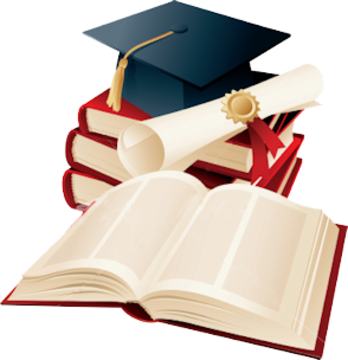 STYPENDIA I ZASIŁKI SZKOLNE ROK SZKOLNY 2021/2022 	W dniach od 01.09.2021r. - 15.09.2021r. będę przyjmowane wnioski na stypendia i zasiłki szkolne, na rok szkolny 2021/2022. Wnioski prosimy składać w Ośrodku Pomocy Społecznej w Praszce, przy ul. Bocznej 4e w sektorze „B” w pokoju nr 12.